Муниципальное автономное общеобразовательное учреждение гимназия № 177МО «город Екатеринбург»Чкаловский район1-2 классКлассный час-квест на тему «1 сентября»Автор: Учитель начальных классов, Карасева Елена АлексеевнаКонспект первого классного часаЦель: способствовать сплочению детского коллектива, создать праздничное настроение.Задачи: 1.Пробудить у учащихся интерес к изучению школьных предметов.2.Развивать логическое мышление, память, внимание.3. Воспитывать доброту, чувство коллективизма и взаимопомощи.Планируемый результат:Личностный: Обучающиеся демонстрируют уважительное отношение друг к другу, желание узнать о правилах школьной жизни, осуществляют рефлексивную самооценку, проявляют интерес к теме классного часа, демонстрируют желание примерить на себя новую социальную роль – ученик.Метапредметный: обучающиеся демонстрируют познавательные УУД (умение слушать и слышать, умение анализировать ход и способ действий, умение выражать свои мысли, умение выбирать наиболее подходящий способ решения проблемы, исходя из ситуации);обучающиеся демонстрируют регулятивные УУД (способность к волевому усилию, развитие рефлексии);
обучающиеся демонстрируют: коммуникативные УУД (способность задать вопрос, умение обосновывать и доказывать свою точку зрения, умение слушать сверстников, умение договариваться не с помощью физической силы, умение вступать в диалог; умение сотрудничать с другими людьми).
Предметный: обучающиеся демонстрируют этические знания способность анализировать, сравнивать и обобщать.Методы обучения: Наглядные (демонстрация), словесные (беседа, объяснение), практические (практические методы и задания).Необходимое оборудование: ПК, колонки, проектор.Подготовить заранее: конверты (расположить в классе), цветной раствор для проявления шифра, коробку с кодовым замком, карандаши с предсказаниями.1. Вступительная часть- Здравствуйте, дорогие ребята. Я очень рада встретиться с вами. От всей души поздравляю вас с началом нового учебного года, с Днем Знаний! Прошли веселые летние каникулы, и мы снова собрались в нашем классе. За лето вы хорошо отдохнули, подросли, окрепли. Впереди у нас с вами новые уроки, сложные задания, интересные конкурсы и мероприятия. Но я уверена, если вы приложите все сове старание, будете внимательными и трудолюбивыми, у вас все обязательно получится!- Но сначала проведем перекличку. Встаньте все голубоглазые, захлопайте все зеленоглазые, кареглазые - затопайте, всем кому за 8 – замяукайте, все у кого короткая стрижка – подпрыгните, все у кого длинные локоны – прокукарекайте, все учащиеся .. «_» класса – дружно крикните «Ура!» новому учебного году.2. Основная часть- На столе у меня коробка, с небольшим сюрпризом для вас. Именно в этой коробке находятся наши помощники, предметы, которые помогают открывать нам новые знание. Как вы думаете, о чем я? (высказывают предположения)- Ой, ребята, коробка закрыта, и замок кодовый висит… (рис. 1)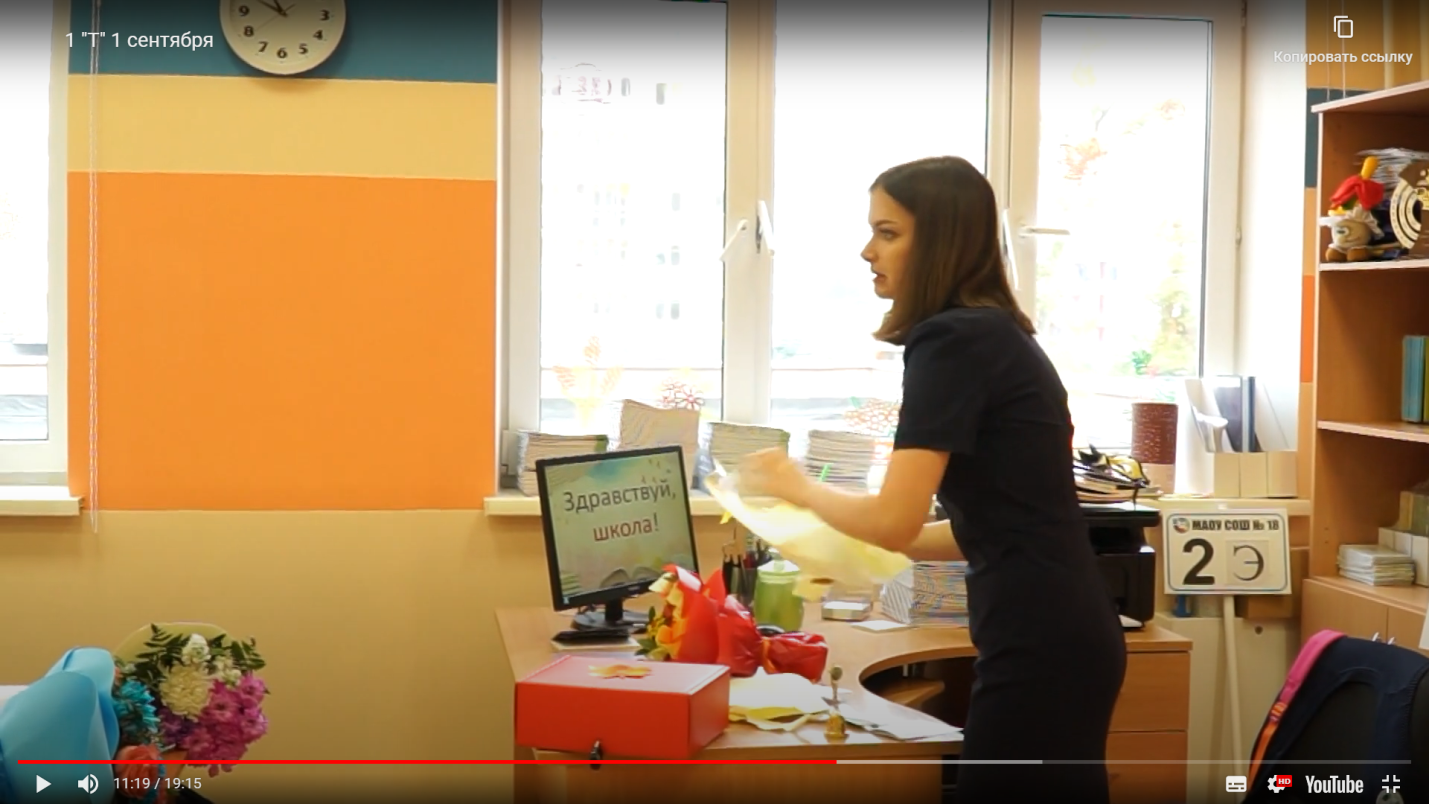 Рис. 1- Что делать? Надо найти какую-то подсказку, для того, чтобы расшифровать код от замка. - А тут письмо! (конверт лежит на коробке, Прил. 1)- Не смотря на то, что я взрослая, мне все же не разгадать эту тайну одной, и поэтому я хочу обратиться к вам за помощью. Вы согласны мне помочь разгадать код замка? Думаю, что каждый из вас хочет побывать в роли настоящего детектива!- В письме шпионы сказали, что нужно следовать инструкциям, нам нужно искать их подсказки. Нигде не видно?- Предлагаю внимательно осмотреть наш класс, взгляните под стул, под парту, может быть что-то лежит на полу... (нашли конверт №1 под партой, Прил. 2, конверт передают учителю)- Вставайте все со своих мест. Я буду читать вам четверостишия про поведение в школе, если вы согласны с тем, что надо именно так поступать, вы поднимаете руки, высоко прыгаете на месте и говорите: "И я!". Если не согласны и не будете так поступать, молча приседаете. Договорились? Поехали!Все домашние заданьяБуду четко выполнять.На урок без опозданьяБуду утром прибегать.Дома ручку не забудуИ тетрадь, и карандаш.А забыл — реветь я будуНа весь класс, на весь этаж.На уроках обещаюНе шуметь и не болтать.Если и ответ не знаю,Буду руку поднимать.А во время переменыОбещаю не шуметь,Не сбивать людей и стены,Не толкаться, как медведь.Буду ловким, буду смелым,Буду я в футбол играть.Значит, буду то и делоМячик в окна забивать.Буду умным и веселым,Делать добрые дела,Чтоб меня родная школаКак родного, приняла.- Молодцы, ребята! В конверте есть еще чистый лист бумаги, это скорее всего шпионские тайны, наверняка здесь какое-то послание. А как можно прочитать невидимый текст? (В конверте + лист с кодом: лист бумаги, на нем воском написана 1 цифра шифра. Ребята говорят варианты того, как прочесть надпись, подводим к использованию краски, рис. 2)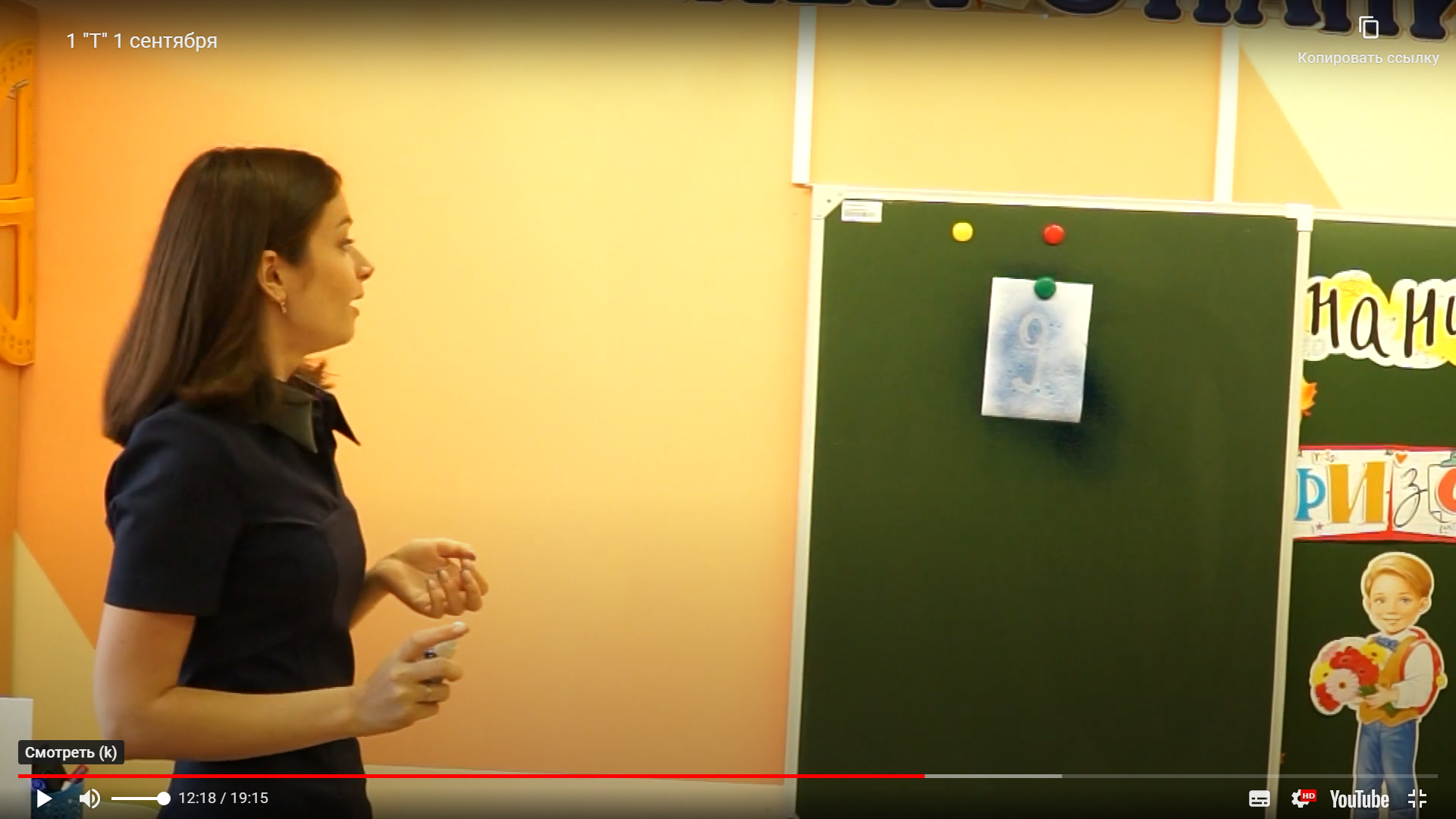 Рис. 2- Отличная работа! У нас есть след. подсказка. (Ищем конверт на шкафу)А вот и вторая подсказка! (Прил. 3. Конверт 2 - Есть ли из вас внимательные ребята? Это одно из основных требований для агента. Собери портфель верно, затем получишь следующую подсказку + лист с кодом)- Я прочитаю стихотворение. А вы хлопнете в ладоши, если такие вещи в школе нужны, если же какие – то вещи в школе не нужны, топайте ножками. Посмотрим, кто самый внимательный из вас… Если в школу ты идёшь, 
То в портфель с собой берёшь: 
- В клеточку тетрадку? 
- Новую рогатку? 
- Веник для уборки? 
- Дневник для пятёрки? 
- Альбом и краски? 
- Карнавальные маски? 
- Азбуку в картинках? 
- Рваные ботинки? 
- Фломастеры и ручку? 
- Гвоздиков кучку? 
- Карандаши цветные? 
- Матрасы надувные? 
- Ластик и линейку? 
- В клетке канарейку? 
- Альбом, чтоб рисовать? 
- Жвачек, чтоб жевать? 
- Учебники в обложке? 
- Тарелки, вилки, ложки? 
- Диванчик, чтоб лежать? 
- Картон, чтоб вырезать?- Портфель вы точно соберете правильно. Но одной внимательности для агента мало. Давайте прочитаем следующее письмо шпионов. (Письмо у доски. Прил. 4. Конверт 3-Выносливость – это способность организма противостоять утомлению. Владеете ли вы таким физическим качеством? Проверьте это в танцевальном батле + лист с кодом)- Выносливость будем проверять с помощью танцевальных движений. Самое главное - не останавливаться. Готовы? Видео «Танцевальные движения» https://www.youtube.com/watch?v=NqN8FLakcWs&t=42shttps://www.youtube.com/watch?v=ekAJuQ0TMHQ&t=1shttps://www.youtube.com/watch?v=ICuvAMk33pQhttps://www.youtube.com/watch?v=IcLB6bGJ104- Молодцы, справились с испытанием! Выносливость у вас то, что надо! Я очень рада, что в нашем классе такие выносливые, внимательные, дружные ребята. Цифру проявляем.- А кто любит что-нибудь угадывать? У меня для вас есть игра «Угадай предмет» (Презентация: карандаш, ножницы, линейка, указка, парта, непроливайка, мяч, скелет, глобус, краски, пластилин, булочка). - Отгадали, как здорово.  Проявляем последнюю цифру.3. Заключительная часть- Вы показали, что вы достойные ученики. Осталось только ввести код на нашем замке. Мы вводим код.- Благодаря вашей внимательности, выносливости, активности и сплоченности мы справились со всеми заданиями, отыскали код и с уверенностью можем открывать новые знания, а помогут нам в этом наши карандаши с предсказаниями (Прил. 5).Приложение 1Министерство связиШИФРОГРАММА№ 01.09.2022СРОЧНАЯ«Мы шпионили за вами целый год, и вот всё подтвердилось — вы обладаете феноменально-гениальными способностями. Наша служба нуждается в таких агентах! Чтобы окончательно убедиться в этом, вам предстоит расследовать преступление. Каждое задание приводит к следующему, пока не будет раскрыто дело по пропаже ценных помощников знаний.  Удачи . . .     Подсказка рядом.Приложение 2Министерство связиМолодцы! Вы на верном пути!Агенты должны знать правила поведения в школе, вспомните о них и получите следующую подсказку.А 2 конверт вы найдете если отгадаете загадку…Книжки в нем стоят на полках, Не валяются без толку. Строго выстроились в ряд, Почитать их каждый рад. Он большой, как батискаф, Наш любимый – книжный … Приложение 3Министерство связиЕсть ли из вас внимательные ребята? Это одно из основных требований для агента. Собери портфель верно, затем получишь следующую подсказку!А 3 подсказку найдете, если отгадаете загадкуНа весь класс — одна,
Со всех парт видна,
На стене висит,
На ней мел лежит.
Начался урок,
По ней мчит мелок,
За строкой строка.
Это что?Приложение 4Выносливость – это способность организма противостоять утомлению. Владеете ли вы таким физическим качеством? Проверьте это в танцевальном батле!Выносливость – это способность организма противостоять утомлению. Владеете ли вы таким физическим качеством? Проверьте это в танцевальном батле!Приложение 5Удача как птица непостоянна, то прилетит, то улетит. Не зевай, поймай ее и держи крепко.Чтобы школьные неприятности тебя не тревожили, выполняй домашнее задание.Вся мудрость в  книгах! Читай побольше, ходи чаще в библиотеку!Тебе предстоит с особым усилиям грызть гранит науки, учи все правила.Не забывай в течение всего учебного года активно заниматься физкультурой. Помни: в здоровом теле, здоровый дух.Будь теплым, ласковым как солнышко. Тогда друзей у тебя будет больше. Все захотят погреться  в лучах твоей доброты.Все твои желания сбудутся, только при одном условии – не опаздывай в школу.Будь внимательным, замечай красоту окружающего миру. По рисованию и технологии будут только пять.В этом году ты призванье своё найдёшь,
И с этой дорожки уже не свернёшь.
Что за призванье, знаешь ты?
Начнёшь писать ты книги и стихи!Помни, школа не ипподром. Носиться по коридорам школы, как лошадка – рысью и галопом не желательно.Красные пятерки словно ягодки будут украшать твой дневник.Дружи с книгой. Она поможет ответить на любые твои вопросы.Будь чистым, опрятным, вежливым. Не забывай улыбаться директору, может быть он тебя и не вызовет в свой кабинет.Этот год тебе принесёт успех в любых творческих начинаниях. Пиши, рисуй, учись, занимайся спортом – эти занятия откроют тебе путь к славе. Не ленись, и ты добьешься успеха.Хочешь хорошо закончить учебный год? Ну что ж у тебя большие шансы! Главное, прояви внимательность на уроках, не отвлекайся по сторонам, слушай, что говорит учитель.Тебе следует обратить внимание на учёбу. Прояви внимательность в 1-й и 4-й четверти. Соблюдай правильный режим дня, не ложись поздно спать! Ты добьешься отличных результатов, если пожелаешь.Твои усилия получат награду – дневник полон хороших оценок! Помни счастье переменчиво, плохое поведение принесёт лишь негативные отметки. Не упускай шанс закончить год на «отлично»!Учёба будет идти как по маслу! Уроки будут даваться легко, учителя ставят лишь пятёрки. Главное, всегда делай домашнее задание.Цифра 5 – твоя спутница жизни! В дневнике лишь одни пятёрки! Родители любят и поддерживают тебя! Молодец, так держать.Возможно, в этом году ты получишь новые спортивные победы. Но помни, спорт – это хорошо, но не запускай учёбу.Если не перемене бегать не перестанешь,
То всю нашу силу ты узнаешь!
На соревнования пошлём мы тебя.
Вот там ты сможешь проявить себя!А с тобой что-то произойдёт,
Уроки учить ты начнёшь.
Станешь оценки хорошие получать,
И учиться только на пять!
Если ты утром рано проснёшься,
Быстро позавтракаешь и соберёшься.
Тогда в школу вовремя ты придёшь,
И большую радость учителям принесёшь!
В этом году ты получишь возможность прославиться! Хочешь, чтобы тебя узнавали на улицах и просили автографы? Тогда время отыскать в себе талант и развивать его. Главное — не лениться и не тратить время попусту.В этом году твои успехи в учебе будут радовать! Родители и близкие станут гордиться твоими достижениями и в благодарность за старание осыпать ценными подарками. Главное, не подведи тех, кто в тебя верит.Не забывай в течение всего учебного года активно заниматься физкультурой. Помни: в здоровом теле, здоровый дух.А с тобой что-то произойдёт,
Уроки учить ты начнёшь.
Станешь оценки хорошие получать,
И учиться только на пять!Возможно, в этом году ты получишь новые спортивные победы. Но помни, спорт – это хорошо, но не запускай учёбу.Этот год тебе принесёт успех в любых творческих начинаниях. Пиши, рисуй, учись, занимайся спортом – эти занятия откроют тебе путь к славе. Не ленись, и ты добьешься успеха.Будь теплым, ласковым как солнышко. Тогда друзей у тебя будет больше. Все захотят погреться  в лучах твоей доброты.Удача как птица непостоянна, то прилетит, то улетит. Не зевай, поймай ее и держи крепко.Чтобы школьные неприятности тебя не тревожили, выполняй домашнее задание.Вся мудрость в  книгах! Читай побольше, ходи чаще в библиотеку!Цифра 5 – твоя спутница жизни! В дневнике лишь одни пятёрки! Родители любят и поддерживают тебя! Молодец, так держать.Возможно, в этом году ты получишь новые спортивные победы. Но помни, спорт – это хорошо, но не запускай учёбу.